Bericht zur Mitgliederversammlung 2020 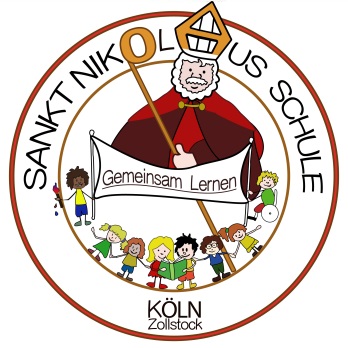 (Berichtszeitraum ab der MV vom 24. 6. 2019)VereinsangelegenheitenMitgliederDie Mitgliederzahl konnte im vergangenen Schuljahr erneut deutlich auf 181 (Stand Juni 2020) erhöht werden (2018: 125, 2017: 107, 2016: 87). Da die Mitgliedschaft automatisch endet, wenn das letzte eigene Kind die Schule verlassen hat, werden mit dem Ende des Schuljahres noch einige Austritte erfolgen. Wie viele Eltern der neuen Schulkinder beitreten werden können wir noch nicht abschätzen, weil in diesem Jahr der Infotag ausgefallen ist und so konnten wir nicht persönlich werben. Wir haben jedoch alle Eltern angeschrieben und warten auf die Rückläufer.ÖffentlichkeitsarbeitDer Förderverein präsentierte sich auf den Elternabenden der neuen Schulklassen, aber auch an den Infoabenden für Eltern, am Tag der offenen Tür, am Einschulungstag und auf dem Schulfest. Der Vorstand präsentierte seine Arbeit in den quartalsweise einberufenen offenen Vorstandssitzungen sowie durch Aushänge im Schaukasten (Gebäude C, Sekretariat) bzw. auf einer neuen Stellwand bei Veranstaltungen sowie auf der Schulwebseite.ProjekteDer Förderverein bezuschusste oder finanzierte seit der letzten Mitgliederversammlung u.a. folgende Projekte unmittelbar:
Lernmittel2 WhiteboardsTestmaterialien zum Spracherwerb und RechtschreibdiagnostikSambainstrumente für den MusikunterrichtAusstattung der SchuleKaffeebrühautomat für SchulveranstaltungenIsokannenMaßnahmen des schulischen MiteinandersUnterstützung beim Kauf von Wurfmaterial für die Kinder (Karnevalszüge)Schuladventskranz und WeihnachtsbaumAnschaffung von Teamkleidung für den SchulchorRoll Up für den SchulchorAnschaffung von Spielzeug und SpielgerätenSpielhaus für den DschungelNikolausgeschenke für die KlassenUnterstützung integrativer und sozialer ProjekteDer Förderverein unterstützt weiterhin bis auf Widerruf auf Antrag des Lehrerkollegiums und des OGTS-Teams eine Familie beim Essensbeitrag.Der Förderverein überwies die Hälfte der Einnahmen des Sponsorenlaufs der Kinder (8.665,38) an die Projekte Plant-for-the Planet Foundation (4333.--€) und an das Kenia Projekt Watoto Kabisa (4332,38 €)Zwischenfinanzierung des Freiwilligentags der DEGSonstige FörderungNeubepflanzung des DschungelsDamit die Kölner Bank unsere Schülerbücherei weiterhin unterstützen kann, war es erforderlich, dort ein Konto einzurichten. Dieses Konto wurde eingerichtet und es wurden Genossenschaftsanteile in Höhe von 500.--€ erworben.Der Förderverein hat durch Fördermittelanträge etc. Projekte unterstützt und weitergeführt. Das 2015 gestartete heilpädagogische Reitprojekt wird weiter fortgeführt. Jeweils sechs Schüler mit festgestelltem Förderbedarf haben pro Halbjahr die Möglichkeit, an einem von der Gold-Krämer-Stiftung und der Aktion „wir helfen“ des Kölner Stadt-Anzeigers maßgeblich unterstützten heilpädagogischen Voltigieren teilzunehmen. Der Förderverein unterstützt weiterhin das Aufstellen einer Schaukel auf dem Schulgelände. Hierfür wurde am 10.05.2019 ein Antrag beim Bürgeramt Rodenkirchen für einen Zuschuss aus bezirksorientierten Mitteln gestellt. Im Berichtszeitraum wurde der Antrag erneut eingereicht. Er wird derzeit geprüft. Darüber hinaus hat die Vogt-Stiftung, die bereits in der Vergangenheit schon verschiedene Projekte der Schule gefördert hat, ihre Beteiligung zugesagt..Die Kassenstände sowie die wichtigsten Einnahmen und Ausgaben werden dem Tätigkeitsbericht als Anlage beigefügt. Der Vorstand bedankt sich herzlichbei allen aktiven und fördernden Mitgliedernbei fördernden Unternehmen (u. a. Fa. CP Consulting, Deutsche Investitions- und Entwicklungsgesellschaft) , Stiftungen und Vereinen, namentlich bei der Vogt-Stiftung, bei der Kämpgen-Stiftung, beim Zentrum für Bewegung und Sport gGmbH (Gold-Kraemer-Stiftung), bei der Marga und Walter Boll-Stiftung, beim Unterstützungsverein von M. DuMont Schauberg e.V. „wir helfen“ sowie bei der Stadt Köln  (Bürgeramt Rodenkirchen)bei Jessica Sturmberg für die sorgfältige Kassenprüfung und bei Angela Fidora für die fortlaufende Unterstützung des Fördervereins im Schulsekretariat.Für den VorstandAlfred Weber Köln, 22. 6. 2020Förderverein der Gemeinschaftsgrundschule - St. Nikolaus -Bernkasteler Str. 950969 Köln-Zollstock  355 01 560Vorsitzender:Alfred WeberRodderbergstr. 1350937 Kölnfoerderverein.sanktnikolaus@gmail.com